Ogólny opis przedmiotu zamówieniaNiniejszy opis przedmiotu zamówienia (zwany dalej także „OPZ”) określa zamówienie obejmujące następujące usługi:Pełnienie usługi inspektora nadzoru inwestorskiego w branży konstrukcyjno-budowlanej przy budowie stalowej Platformy treningowej przy ul. Dębogórskiej, w ramach inwestycji POSRM (postępowanie drugie).Zakres usług objętych zamówieniem obejmuje:Przedmiotem zamówienia jest usługa polegająca na pełnieniu obowiązków inspektora nadzoru inwestorskiego w branży konstrukcyjno-budowlanej przy budowie stalowej Platformy treningowej przy ul. Dębogórskiej, w ramach inwestycji „Budowa Polskiego Ośrodka Szkoleniowego Ratownictwa Morskiego w Szczecinie”, przy ul. Dębogórskiej.Nadzorowane roboty budowlane polegają na budowie stalowej platformy treningowej 
z podkonstrukcjami pod urządzenia szkoleniowe. Platforma będzie wybudowana na nabrzeżu rzeki Odry, na działce nr 28/8 przy ul. Dębogórskiej w Szczecinie. Posadowienie platformy i kotwy podlegające obetonowaniu zostały już wykonane. Do wykonania jest konstrukcja stalowa, schody, balustrady, drabiny, podkonstrukcje pod urządzenia.Szczegółowo przedmiot zamówienia, w tym obowiązki inspektora nadzoru inwestorskiego, opisane są w ust. 2 poniżej.Szczegółowy opis przedmiotu zamówieniaKlasyfikacja wg CPV:71247000-1   Nadzór nad robotami budowlanymi71520000-9   Usługi nadzoru budowlanegoZakres obowiązków inspektora nadzoruW ramach zamówienia Inspektor Nadzoru będzie koordynował, nadzorował i kontrolował realizację zadania w zakresie robót budowlanych. Do obowiązków Inspektora Nadzoru należało będzie w szczególności:sprawowanie nadzoru inwestorskiego zgodnie z wymogami ustawy prawo budowlane i warunkami pozwolenia na budowę,uczestnictwo w przekazaniu wykonawcy robót placu budowy, frontów robót,reprezentowanie Zleceniodawcy na budowie przez sprawowanie kontroli zgodności jej realizacji z dokumentacją techniczną i pozwoleniem na budowę, przepisami oraz zasadami wiedzy technicznej oraz zawartą przez Zleceniodawcę z wykonawcą robót budowlanych umową,nadzorowanie budowy w takich odstępach czasu, aby zapewniona była skuteczność nadzoru oraz zależnie od potrzeb wykonawcy robót i Zleceniodawcy (na każde pisemne lub telefoniczne wezwanie) - przy czym każda wizyta inspektora na budowie musi być udokumentowana wpisem do dziennika budowy; każda wizyta inspektora na budowie musi być związana 
z obchodem budowy, odbiorem zgłoszonych robót zanikających lub ulegających zakryciu, analizą dokumentów przedstawionych przez wykonawcę robót oraz dziennika budowy 
i rozmową z kierownikiem budowy/robót na temat bieżącej sytuacji na budowie; obecności na naradzie koordynacyjnej oraz na comiesięcznym częściowym odbiorze robót również będą uznawane za wizyty na budowie w rozumieniu zapisów niniejszego punktu dotyczących ilości wizyt,kontrolowanie stosowania przez wykonawcę robót budowlanych przepisów dotyczących ochrony środowiska, zasad BHP i przepisów przeciwpożarowych,sprawowanie kontroli nad zgodnością organizowania transportu na budowie,kontrolowanie zgodności tempa i postępu realizacji robót,sprawdzanie jakości wykonywanych robót i wbudowanych wyrobów budowlanych, 
a w szczególności zapobieganie zastosowaniu wyrobów budowlanych wadliwych 
i niedopuszczonych do stosowania w budownictwie oraz niezgodnych ze specyfikacją
i dokumentacją techniczną,akceptacja kart zatwierdzenia wyrobów budowlanych zgłaszanych przez wykonawcę robót, po wcześniejszym każdorazowym uzgodnieniu kart ze Zleceniodawcą,  częściowe odbiory robót zgłaszanych przez wykonawcę robót, zatwierdzanie protokołów 
w celach rozliczeń z wykonawcą robót,uczestniczenie w próbach i odbiorach technicznych instalacji, urządzeń technicznych,uczestniczenie w rozwiązywaniu problemów i kwestii technicznych pojawiających się w toku prowadzonych robót budowlanych, proponowanie wykonawcy robót rozsądnych z technicznego i ekonomicznego punktu widzenia rozwiązań technologicznych,współpraca z autorami projektów budowlanych, wykonawczych i technicznych,uczestnictwo w naradach koordynacyjnych,przeprowadzanie niezapowiedzianych kontroli prac, przybycie na budowę na wezwanie telefoniczne Zleceniodawcy,opracowywanie treści pism do wykonawcy robót w przypadku niezgodności,opiniowanie, uzgadnianie wniosków wykonawcy robót o stwierdzenie konieczności wykonania robót dodatkowych/zamiennych, sporządzenie protokołów konieczności wykonania robót dodatkowych/zamiennych (bez prawa zaciągania zobowiązań finansowych), z tym, że wszystkie takie protokoły wymagają zgody Zleceniodawcy,sprawdzanie i zatwierdzanie kosztorysów sporządzonych przez wykonawcę robót budowlanych na roboty dodatkowe i zamienne,przyjmowanie od wykonawcy robót budowlanych informacji i wniosków o stwierdzonych brakach i błędach w dokumentacji projektowej,przekazywanie wykonawcy robót wszelkich decyzji, opinii, wyjaśnień, uzgodnień, aprobat oraz poleceń w formie pisemnej, z określeniem terminu ich realizacji,współpraca, konsultowanie i uzgadnianie z projektantami i Zleceniodawcą propozycji w zakresie zmian w dokumentacji projektowej,sprawdzanie i odbiór robót budowlanych ulegających zakryciu lub zanikających oraz przygotowanie i udział w czynnościach odbioru końcowego robót a także sprawdzanie dokumentów odbiorowych,dbanie o interesy Zleceniodawcy oraz podejmowanie czynności zapewniających techniczną poprawność realizowanych robót,przyjęcie od wykonawcy robót, sprawdzenie, zaakceptowanie i przekazanie Zleceniodawcy kompletnej dokumentacji powykonawczej, sporządzonej przez wykonawcę robót.Do uprawnień Inspektora nadzoru należy w szczególności:Wydawanie poleceń, potwierdzonych wpisem do dziennika budowy, dotyczących:usunięcia nieprawidłowości lub zagrożeń, wykonania prób lub badań, także wymagających odkrycia robót lub elementów zakrytych, przedstawienia ekspertyz dotyczących prowadzonych robót budowlanych oraz informacji i dokumentów potwierdzających zastosowanie przy wykonywaniu robót budowlanych wyrobów, zgodnie z art. 10, a także informacji i dokumentów potwierdzających dopuszczenie do stosowania urządzeń technicznych;żądania od kierownika budowy/Robót dokonania poprawek bądź ponownego wykonania wadliwie wykonanych robót, a także wstrzymania dalszych robót budowlanych w przypadku, gdyby ich kontynuacja mogła wywołać zagrożenie bądź spowodować niedopuszczalną niezgodność z projektem lub pozwoleniem na budowę;żądanie utrzymania terenu budowy w stanie wolnym od zbędnych przeszkód oraz usuwania na bieżąco wszelkich urządzeń pomocniczych i zbędnych materiałów, odpadków i śmieci, opakowań i innych pozostałości po zużytych materiałach, które nie są potrzebne.Nadzorowane roboty:Usługi nadzoru inwestorskiego zlecane w ramach niniejszego zamówienia pełnione będą nad robotami budowlanymi wykonywanymi w ramach zadania inwestycyjnego realizowanego przez wykonawcę wyłonionego w postępowaniu przetargowym pn.:Budowa stalowej platformy szkoleniowej na działce nr 28/8 przy ul. Dębogórskiej 
w ramach programu wieloletniego „Budowa Polskiego Ośrodka Szkoleniowego 
Ratownictwa Morskiego w Szczecinie”Numer sprawy: AR/262-02/24Termin składania ofert w w/w postępowaniu przetargowym minął 17.05.2024 r. Zamawiający jest 
w trakcie czynności następujących po otwarciu ofert, a przed podpisaniem umowy na wykonanie robót budowlanych.Strona internetowa Zamawiającego (platforma zakupowa), na której Wykonawcy mogą zapoznać się z dokumentacją projektową obiektu, specyfikacjami technicznymi wykonania i odbioru robót, przedmiarami robót, ofertami wykonawców, jak również z kompletną dokumentacją przetargu, 
w tym wzorem umowy na roboty budowlane, SWZ, opisem przedmiotu zamówienia na roboty budowlane i zakresem zamówienia – znajduje się pod poniższym odnośnikiem:https://platformazakupowa.pl/transakcja/915202 Wykonawcy powinni zapoznać się z w/w dokumentami, w tym w szczególności z dokumentacją techniczną obiektu oraz zakresem zamówienia.Brak zapoznania się z dokumentami przedmiotowego postępowania na roboty budowlane, 
w szczególności ze wzorem umowy z wykonawcą robót, dokumentacją projektową, specyfikacjami technicznymi, przedmiarami robót – nie może stanowić podstawy do jakichkolwiek roszczeń lub oczekiwań Wykonawcy po złożeniu przez niego oferty w niniejszym postępowaniu na usługi inspektora nadzoru inwestorskiego.Informacje na temat terenu, obiektu, inne lokalneRoboty są do wykonania na działce Zamawiającego nr 28/8 obr. 3025 (Nad Odrą 25), pod adresem ul. Dębogórska 12, przy nabrzeżu rzeki, na terenie rozpoczętej inwestycji prowadzonej 
w ramach programu wieloletniego pn. „Polski Ośrodek Szkoleniowy Ratownictwa Morskiego 
w Szczecinie”, w pobliżu nowego budynku Politechniki Morskiej w Szczecinie o nazwie „Centrum Eksploatacji Obiektów Pływających”.Dokumentacja fotograficzna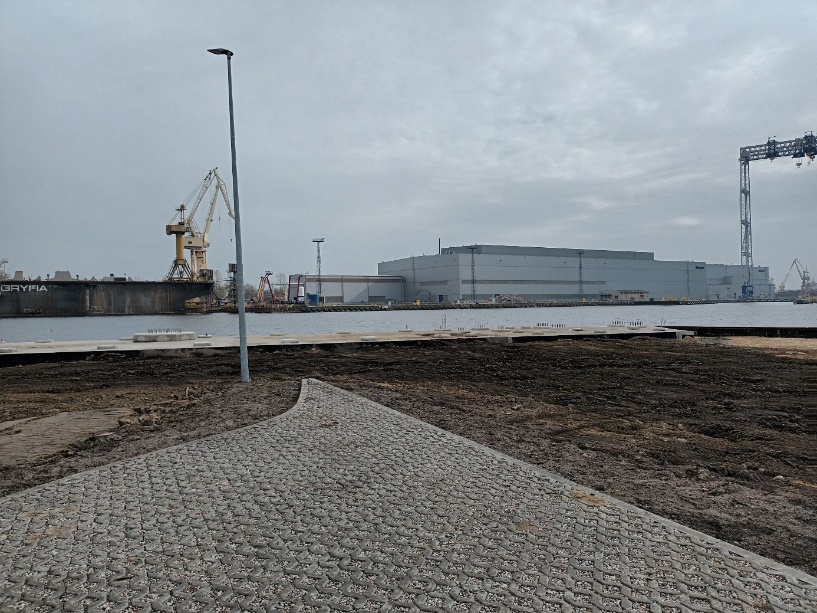 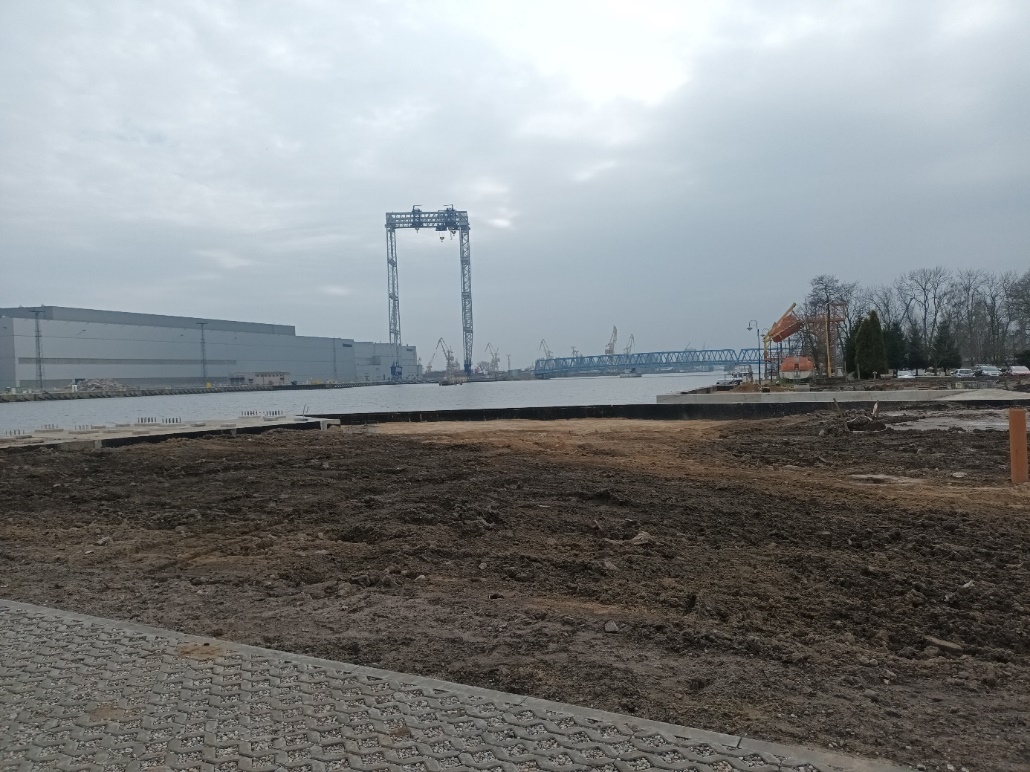 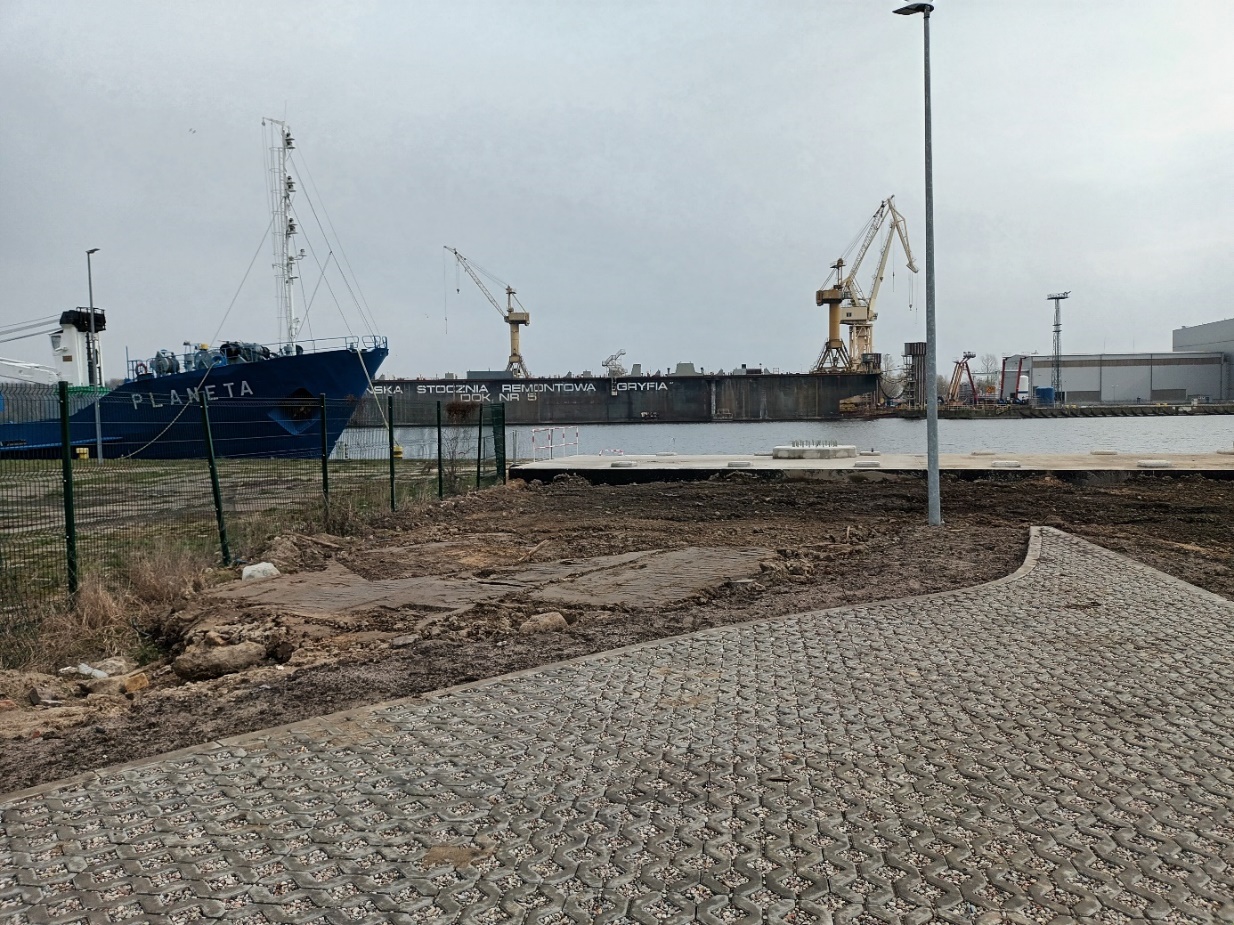 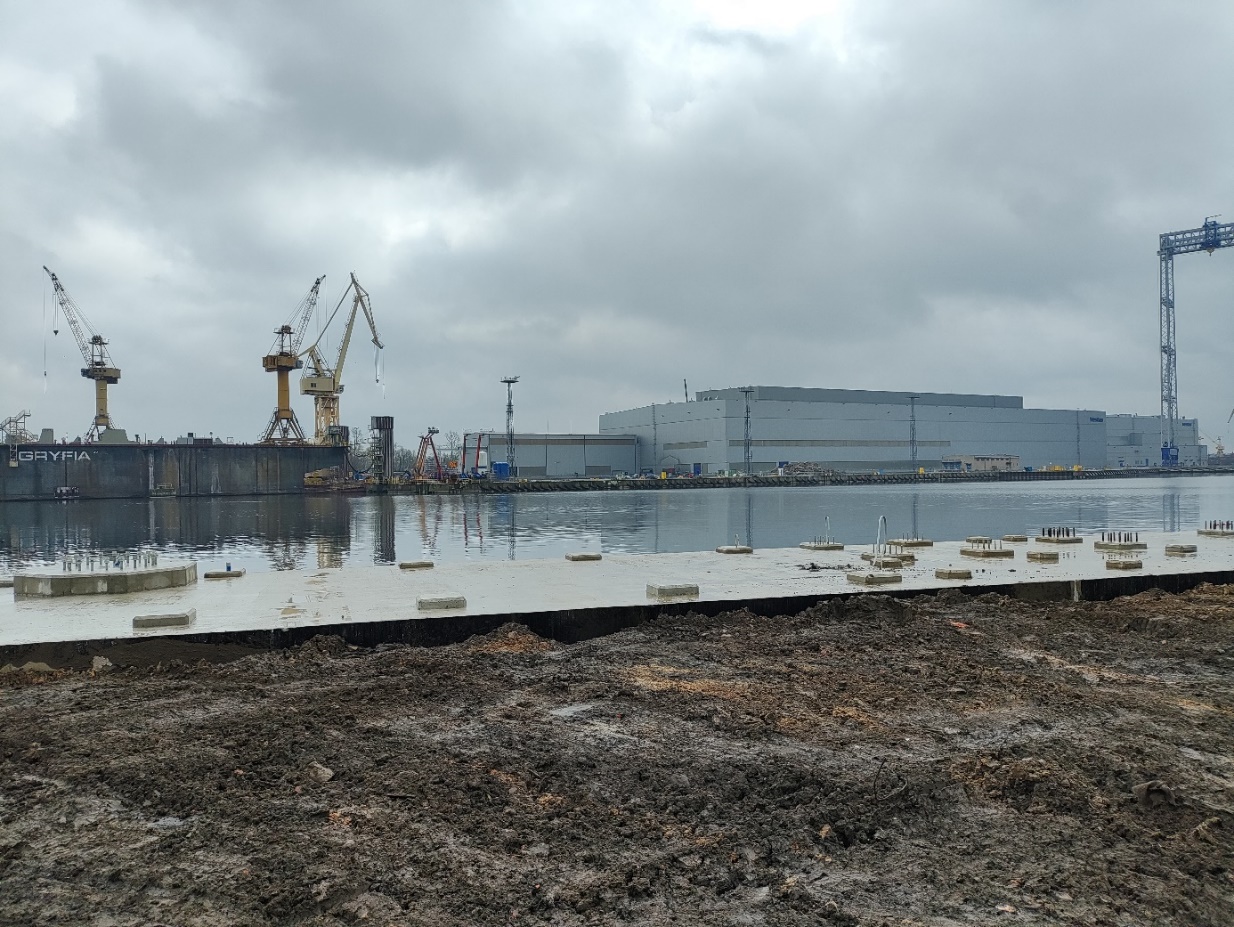 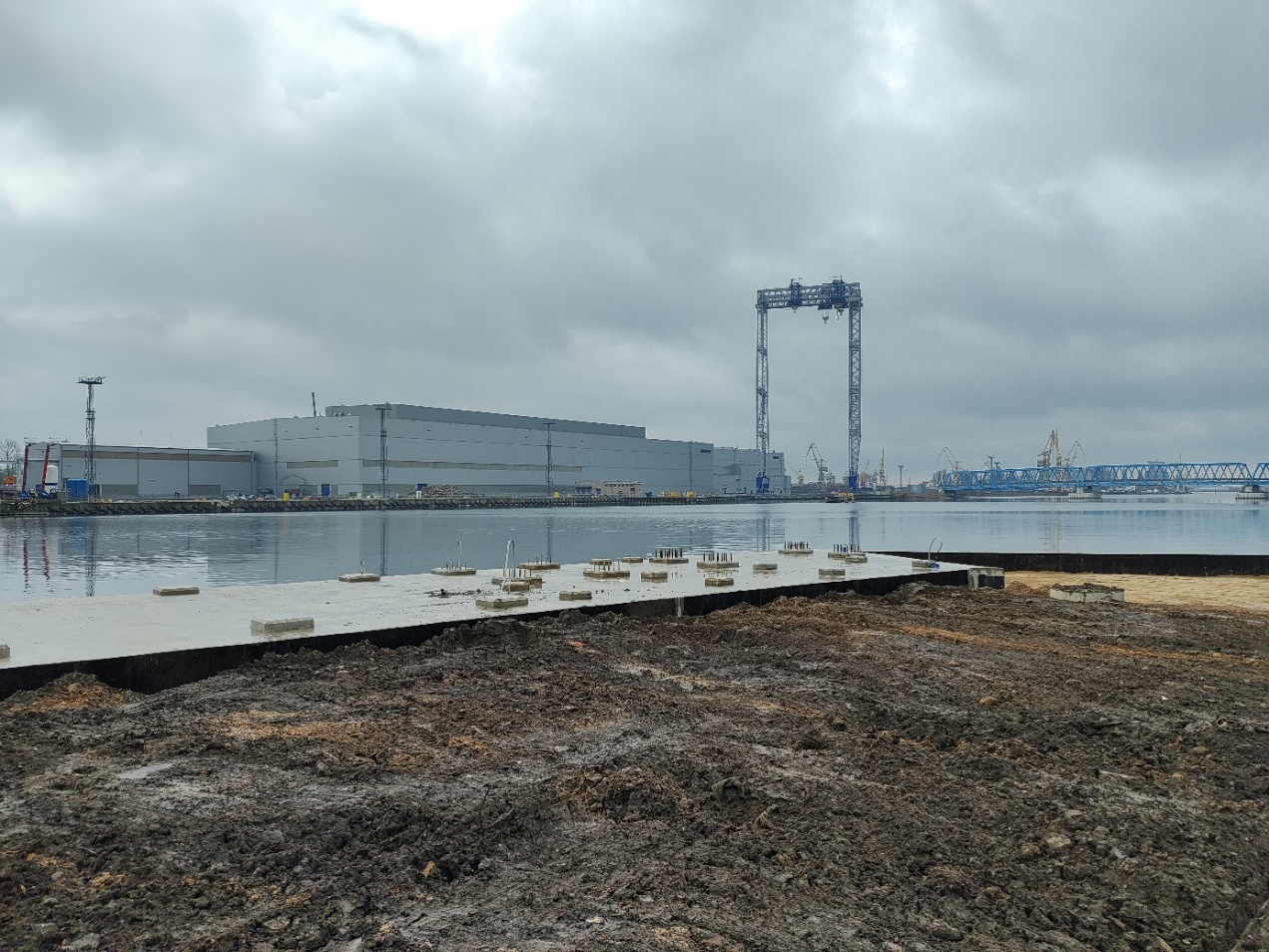 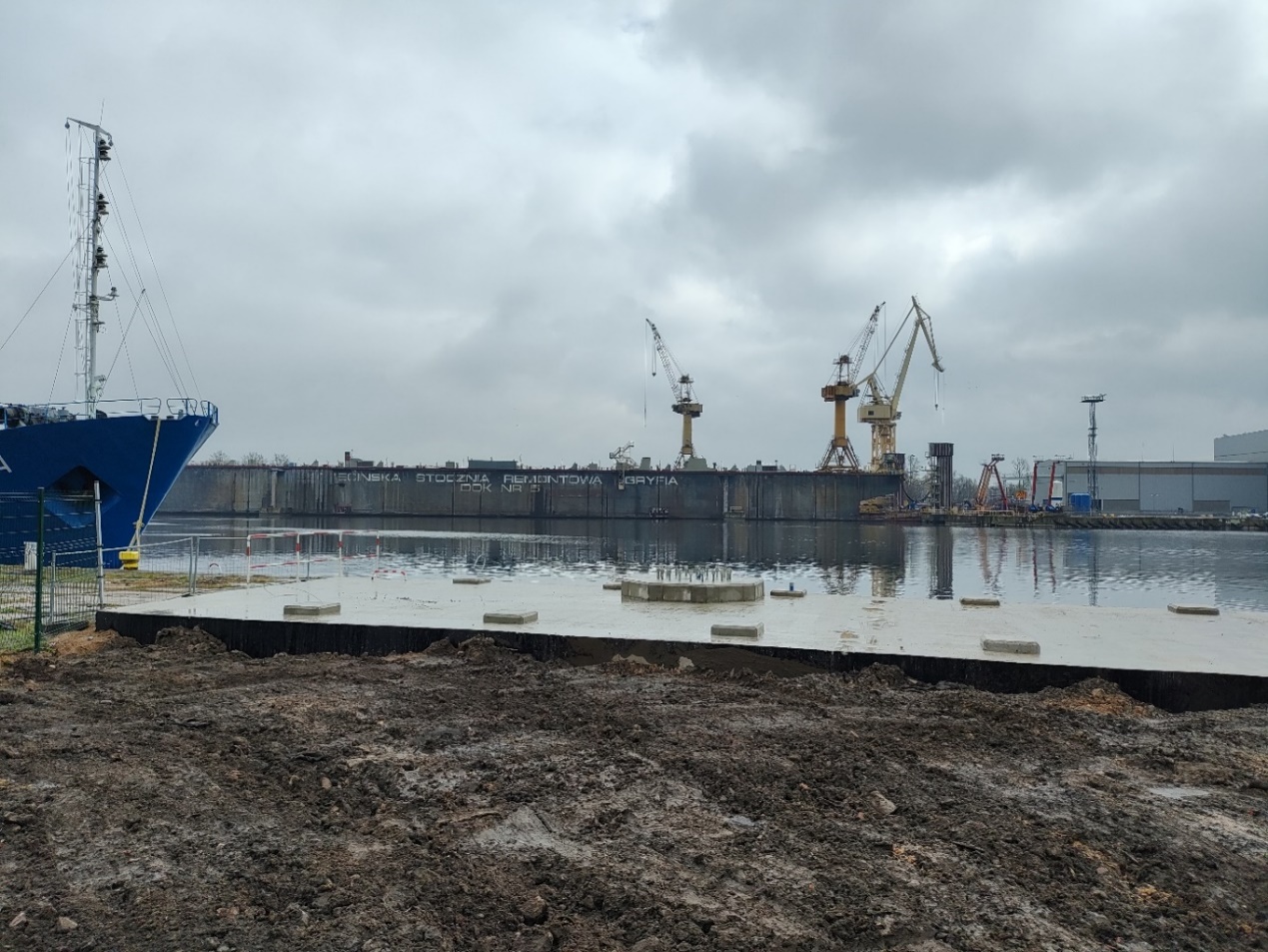 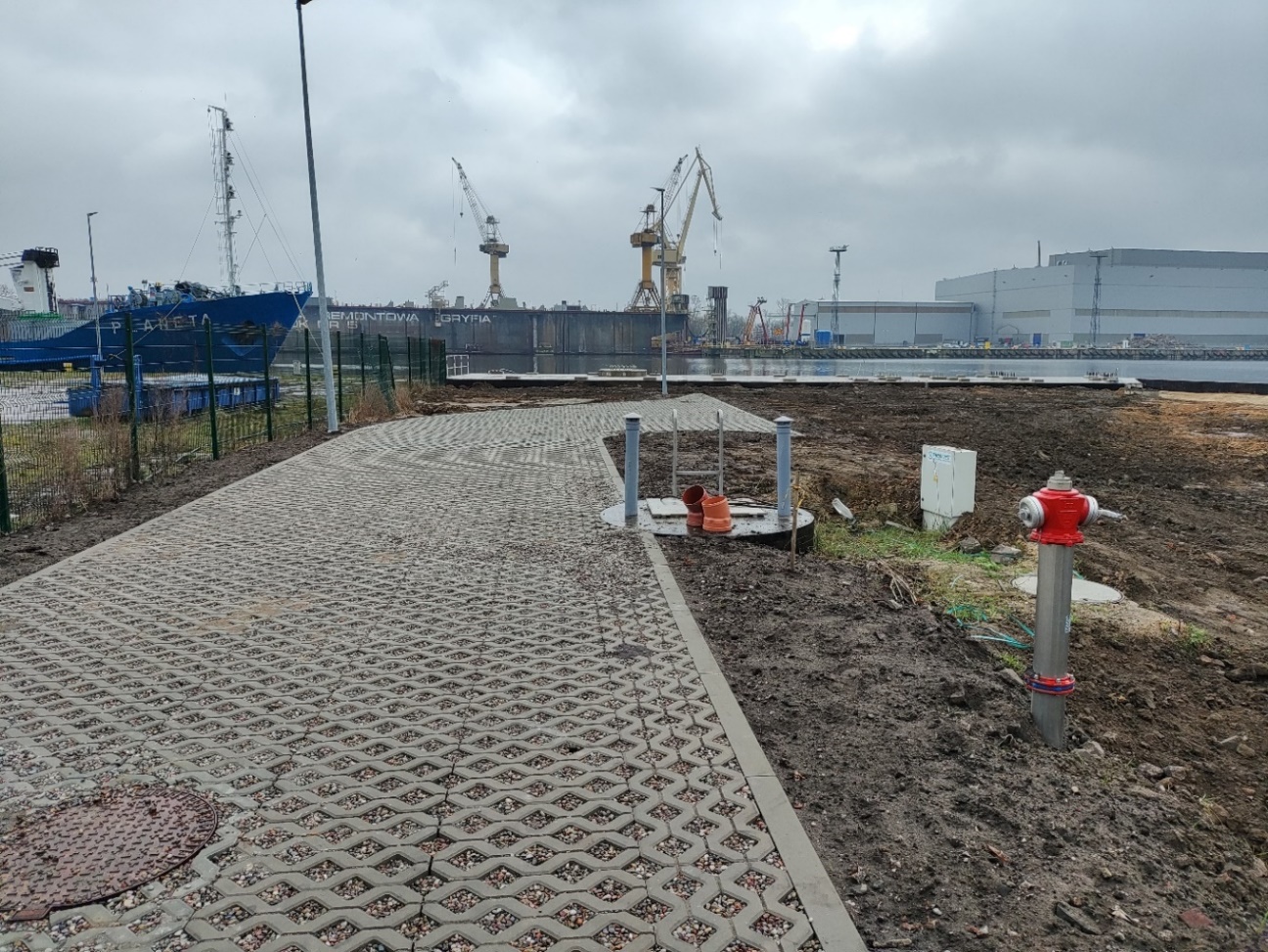 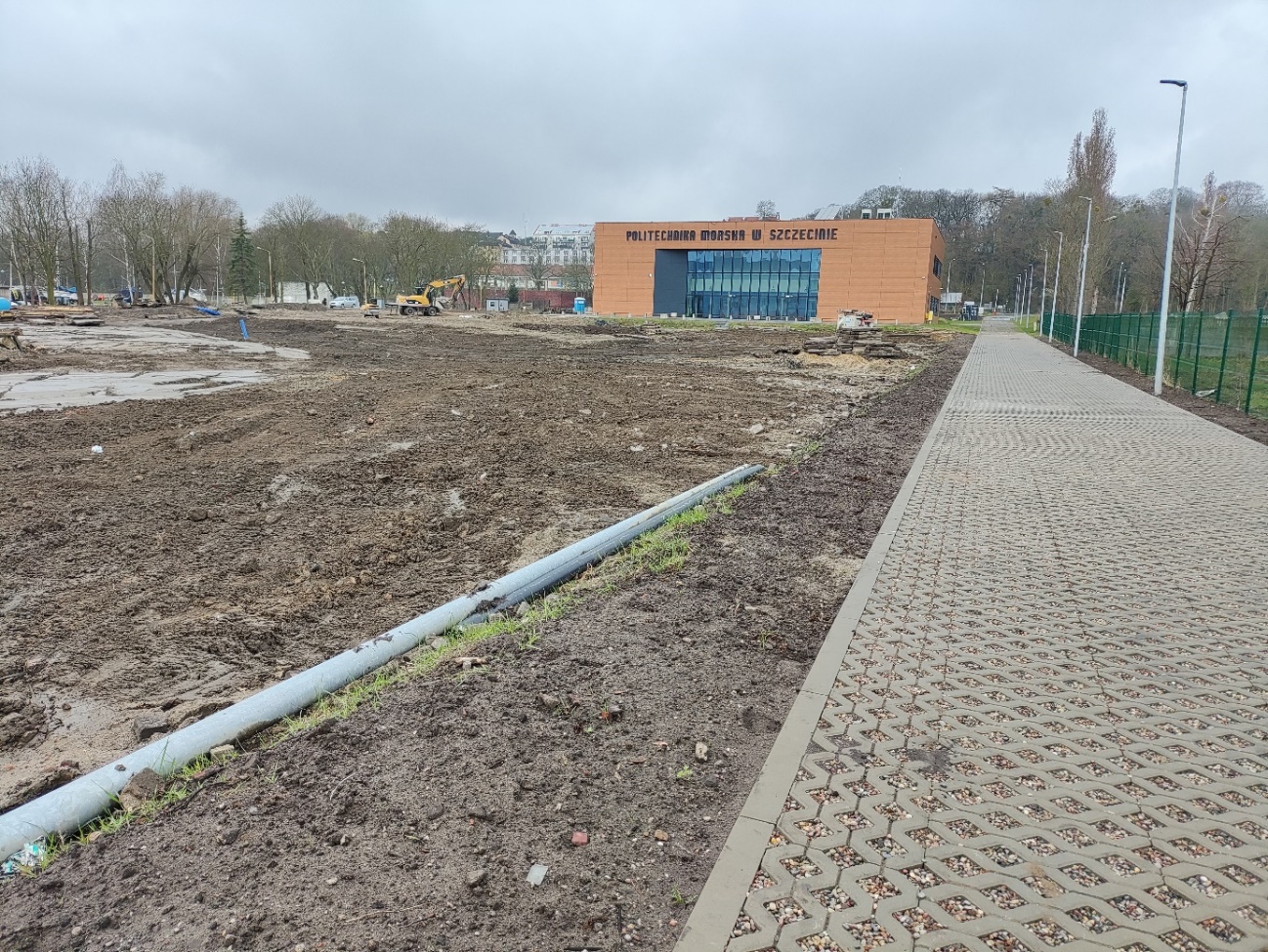 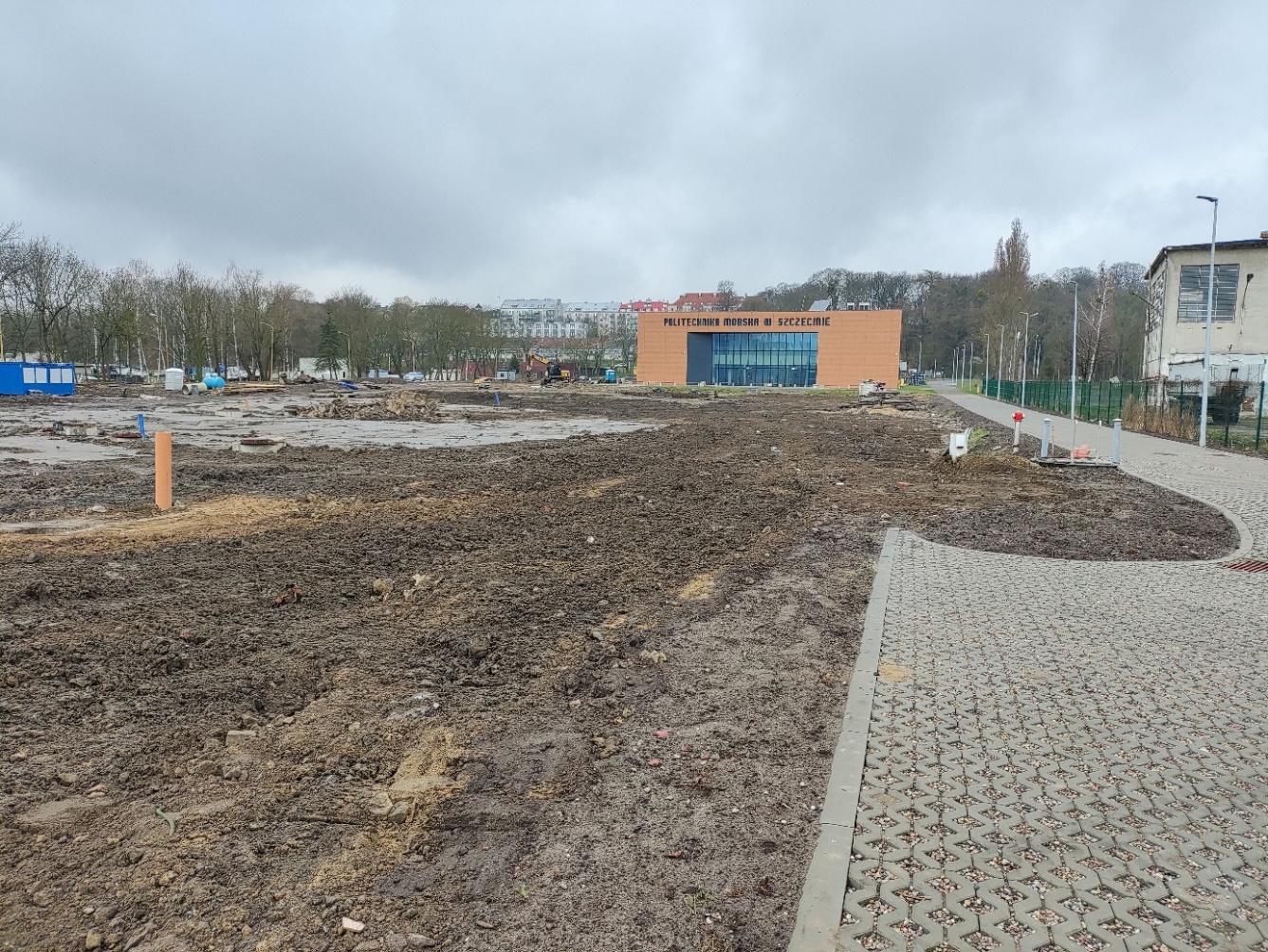 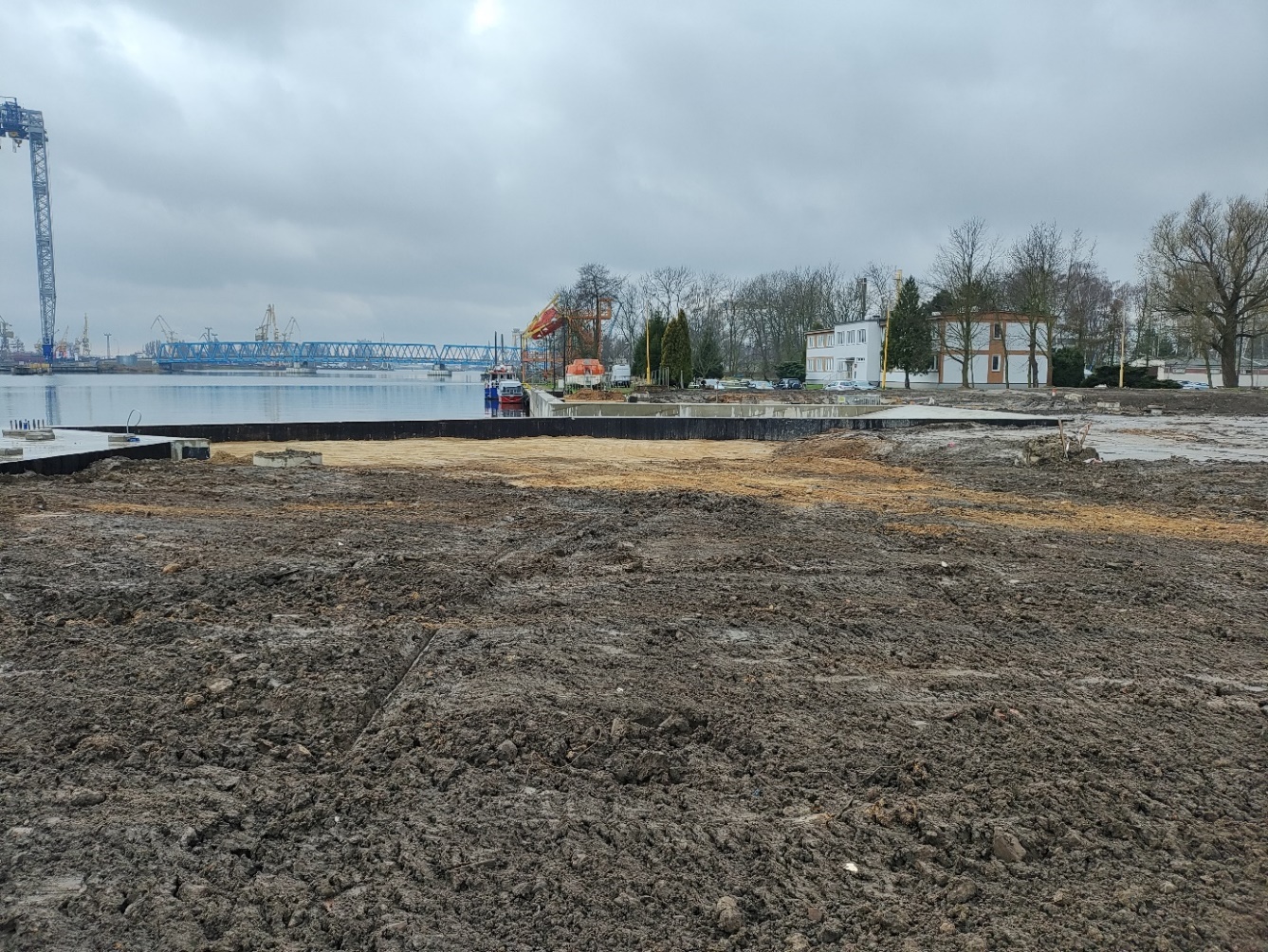 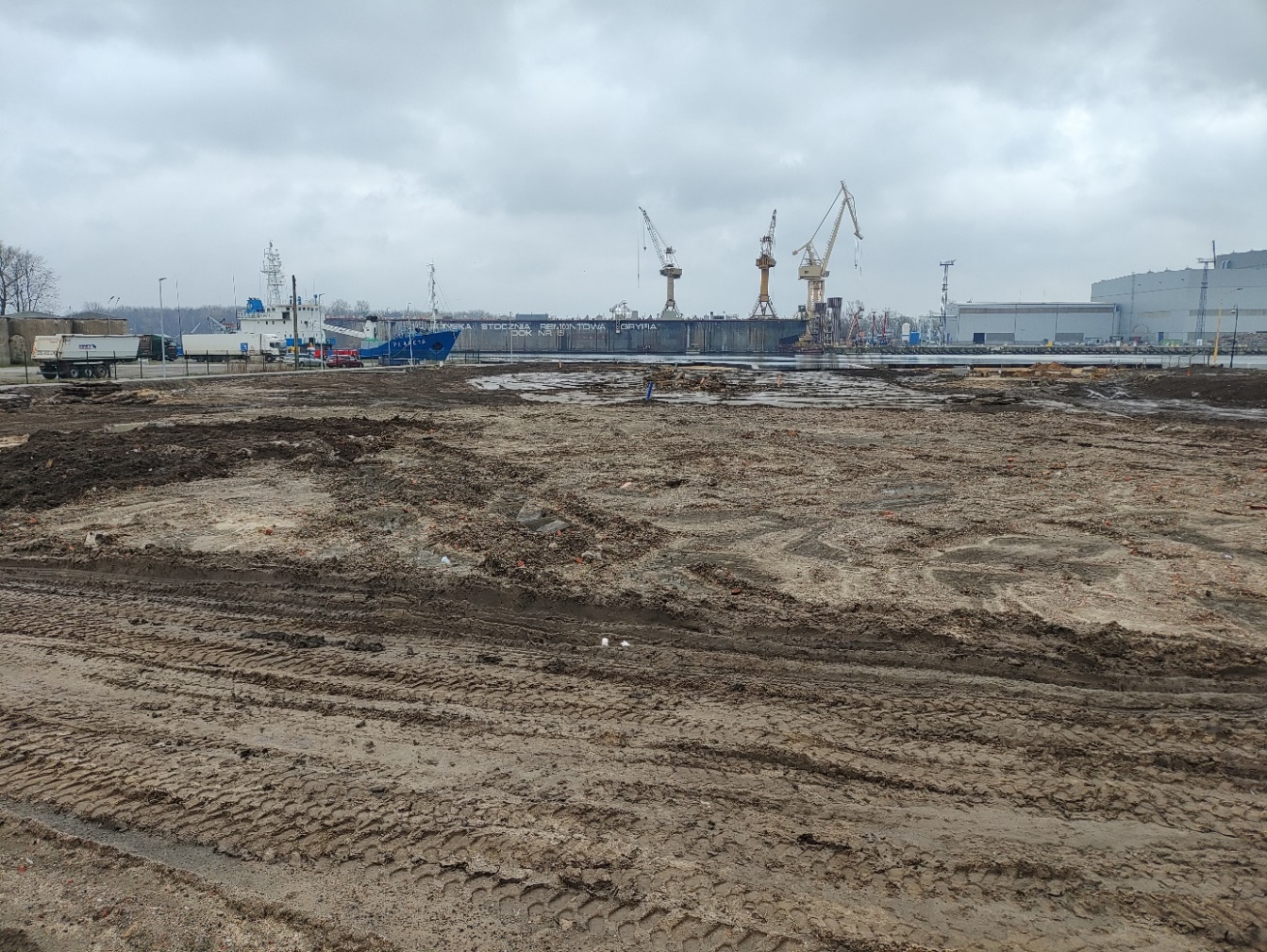 